АДМИНИСТРАЦИЯ  СПАССКОГО СЕЛЬСОВЕТА                                  САРАКТАШСКОГО РАЙОНА ОРЕНБУРГСКОЙ ОБЛАСТИП О С Т А Н О В Л Е Н И Е _________________________________________________________________________________________________________29.04.2022 				с.  Спасское			        № 21-1-пОб утверждении отчета об исполнении местного бюджета за 1 квартал 2022 годаВ соответствии с пунктом 5 статьи 264.2 Бюджетного кодекса Российской Федерации и статьёй 26 Положения о бюджетном процессе в муниципальном образовании Спасский сельсовет Саракташского района Оренбургской области, утвержденном решением Совета Депутатов Спасского сельсовета от 15.02.2016 №361. Утвердить отчет об исполнении местного бюджета за 1 квартал 2022 года по доходам в сумме 1 410 592,66 рублей, по расходам в сумме 981 025,05  рублей, с превышением доходов над расходами в 429 567,61  рублей с показателями:     по доходам местного бюджета по кодам классификации доходов бюджетов согласно приложению №1;     по расходам местного бюджета по разделам, подразделам классификации расходов бюджетов согласно приложению №2;     по источникам финансирования дефицита местного бюджета по группам, подгруппам классификации источников финансирования дефицита бюджетов и группам классификации операций сектора государственного управления согласно приложению №3;2. Специалисту 1 категории муниципального образования Спасский сельсовет ( ФИО) направить отчёт об исполнении местного бюджета за 1 квартал 2022 года в Совет Депутатов Спасского сельсовета и контрольно-счётный орган «Счетная палата» муниципального образования Саракташский район.3. Обнародовать настоящее постановление и разместить на официальном сайте Администрации Спасского сельсовета в сети Интернет .4. Контроль за исполнением данного постановления  оставляю за собой.5. Настоящее постановление вступает в силу со дня его подписания.Глава администрациисельсовета						           	А.М. ГубанковРазослано: администрации района, прокуратуру района, в дело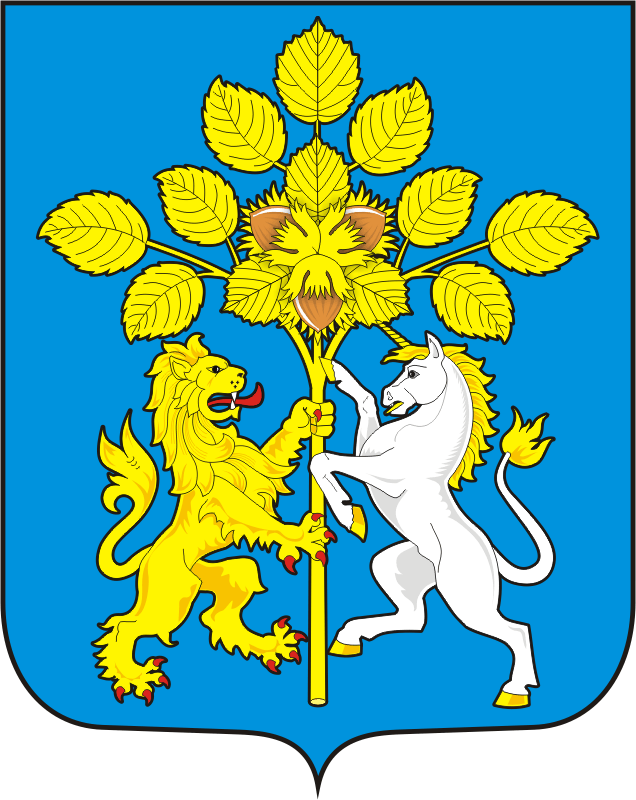 